Under the Sea: A Life changing Dance “One person can make a difference, and everyone should try” JFKMentor Application:  I Make A Difference!Thank you for taking the first steps to make a difference in our community and the life of another student.  This dance will leave you mentally and physically exhausted but with an adrenaline rush from knowing that you made a difference!  Synopsis:  The theme of the dance is “Under the Sea”. On February 10th (day of the dance), you will miss part of 1st period, 2nd period, and a portion of 3rd period.  Your teachers must sign in the designated field of approval for your absence in all three periods, and you must submit a completed field trip form.  We will be giving out themed shirts on Feb 9th during set-up, which you will be required to wear on the day of the dance with a nice pair of jeans. The focus of the dance is our guests, so please remember to be an enthusiastic host, give 110% towards our guests.  Mentors are expected to assist in set-up and help clean up afterwards. Mandatory Dance meetings on Tuesday, February 4th from 7:45 to 8:15 and Thursday, February 6th from 3:30 to 4:00. Procedure to pay application fee by Friday, January 31st, 2020 at 3:30pm Complete this application Pay your fee on MyPaymentsPlus and print receipt Go to the school website At the top of the website “click on Parent Info”. Scroll down to MyPaymentsPlus Sign in or start an account You should see “Special Education Dance” under other payments CLICK ON MENTOR FEES (payment to be a mentor must be paid here)Follow the prompts 	 Mentor donation Pay $20 online between Jan10th – Jan 21stPay $25 online between Jan 22nd – Jan 31st    (last day to guarantee a shirt) Pay $30 online between Feb 2nd – 7th    No shirt guaranteedPrint your receipt and staple to the application Turn in the stapled receipt and application to the Mane Link Desk Dates to Remember…January 31st   Pay and turn in application by this date to get a shirt February 4th   at 7:45 am or February 6th at 3:30- Attendance required for one of the two meetingsFebruary 9th from 12 pm until 7:30pm you must participate in set-up.  Failure to complete set-up tasks will forfeit your community service hours and right to come to the dance. And / or participate in Field DaysFebruary 10th - Students in Dance shirts and at set-up will be released at 9:30KEEP THIS PORTION TO KEEP YOU INFORMED   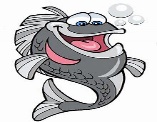 Under the Sea: A Life changing DanceMentor Application - TURN THIS PORTION IN WITH YOUR RECEIPT STAPLED Name: _________________________________________   Grade:    9    10    11    12   First period Teacher: ____________________________ Student Number: ____________Shirt Size:  	S  	M 	 L  	 XL   		XXL	        Have your teacher sign that they know you will be participating in the Dance.   First period Teacher signature: 	_______________________________  Current Grade: ____ Second Period Teacher signature: _______________________________Current Grade: ____ Third period Teacher signatures: _______________________________  Current Grade: ____Mentor Expectations:	- Turn in application with paid receipt at the Mane Link desk  	- Participate in Set-up and clean-up - Attend one of the special needs dance meetings (Feb 4th @ 7:45 am or Feb 6th @ 3:30)- Assist with set up on Feb 9th 12:30 – 6:30 or done - Wear Special Dance T-shirt on Feb 10th (this is your pass) - On Feb 10th report to the cheering line and be energetic and loud - During the dance, partner with 3 to 5 guests and get them involved - All your time at the dance should be focused on our guests and not with a peer - You are a safety person for our guest/ please take care of them - At the end of the dance, be a participant in the cheering line - Once cheering line is broken down, assist with your duties for clean up I want to be considered for the wheelchair team to make a difference with these special guests.  _____By signing below, I agree to…Attend the mentor meeting one of the dates listed previously Help with the Dance set-up and clean-up (complete assigned task)Give 110% towards guests at danceWear mentor shirt, nice jeans and closed toe shoes at the danceFailure to comply with the above and normal school rules will forfeit your admittance to the Dance.Student Signature: _________________________________                Date: _______________Parent Signature.  _________________________________	      Date: ________________I understand that I must sign in and out at the check in/check-out desk on set-up days. If I fail to do so, I will not receive community service hours.        ______initial   Date: _______________Note:  Students are responsible for all work missed.  Students should be in good standing with their classes.  